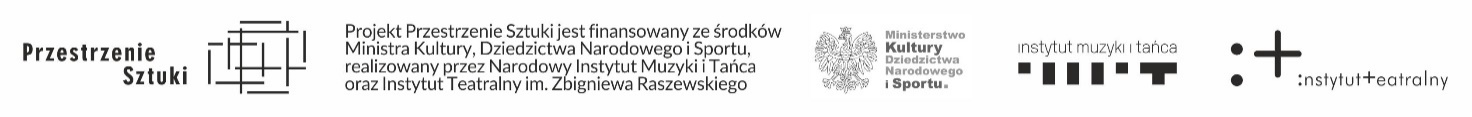 OPERATOR – KIELECKI TEATR TAŃCA – MIEJSKA INSTYTUCJA ARTYSTYCZNAFORMULARZ ZGŁOSZENIOWYOPEN STUDIO KIELCEUwaga! Termin zgłoszeń mija 24 września 2021 r.Imię i nazwisko:Adres e-mail: Numer telefonu: Data urodzenia:Adres zamieszkania:Krótka notka zawodowa/artystyczna o sobie od 1500 do 2000 znaków:Planowane działania w obrębie Open Studio:Adnotacje KTT (Wypełnia Organizator):Zgodnie z art. 13 ogólnego  rozporządzenia o ochronie danych osobowych z dnia 27 kwietnia 2016 r. (Dz. Urz. UE L 119 z 04.05.2016) informuję, iż:1) administratorem Pani/Pana danych osobowych jest: Kielecki Teatr Tańca, 25-334 Kielce, pl. Moniuszki 2B, tel. 48 41 36 76 712 , e-mail: sekretariat@ktt.pl 2) kontakt z Inspektorem Ochrony Danych - kancelaria@kgip.com.pl 3) Pani/Pana dane osobowe przetwarzane będą w ramach konkursu dla artystów chcących skorzystać z sali warsztatowej w Szkole Kieleckiego Teatru Tańca na podstawie Art. 6 ust. 1 lit. a ogólnego rozporządzenia o ochronie danych osobowych z dnia 27 kwietnia 2016 r. 4) Pani/Pana dane osobowe przechowywane będą do momentu odwołania zgody lub do momentu zakończenia projektu5) posiada Pani/Pan prawo do żądania od administratora dostępu do danych osobowych, prawo do ich sprostowania usunięcia lub ograniczenia przetwarzania, prawo do cofnięcia zgody oraz prawo do przenoszenia danych6) ma Pani/Pan prawo wniesienia skargi do organu nadzorczego tj. Urzędu Ochrony Danych Osobowych7) podanie danych osobowych jest dobrowolne, jednakże niepodanie danych może skutkować niemożliwością uczestnictwa w projekcieJednocześnie zgodnie z art.6 ust.1 lit. a ogólnego rozporządzenia o ochronie danych osobowych z dnia 27 kwietnia 2016 r. wyrażam zgodę na przetwarzanie moich danych osobowych w celu uczestnictwa  w Projekcie Open Studio w Kieleckim Teatrze Tańca.………………………………….
Podpis